SELECTED INTANGIBLE AND TANGIBLE ASSETS VALUATION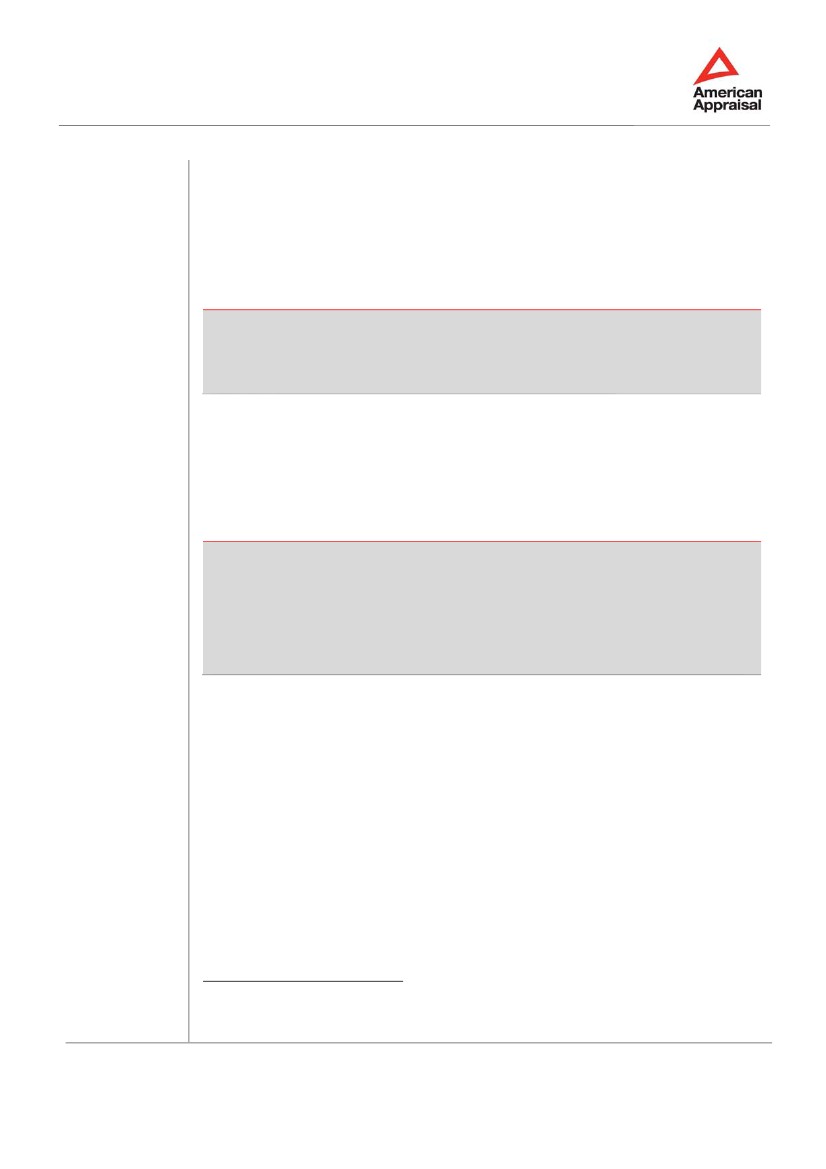 Exhibit A4 – Selection of Appropriate Discount RateWe estimated a discount rate based on a market participant’s perspective ofNeoPhotonics Russia’s weighted average cost of capital (“WACC”). The WACC is an estimateof the rate of return on investment required by all investors of capital. The WACC is computedby calculating the cost of debt and cost of equity. The costs of equity and debt were developedbased on market-derived data and factors relevant to the economy, the industry, and theCompany as of the Valuation Date. Certain data inputs were derived from the observed data ofselected guideline companies. These costs were then weighted in terms of a typical industrycapital structure to arrive at an estimated WACC.The WACC is determined as follows:FORMULA 2. WACCWACC = (Wd)(Kd) + (We)(Ke)Where:WdKdWeKe––––Share of debt to total capitalAfter-tax cost of debtShare of equity to total capitalCost of equityCost of EquityThe cost of equity (Ke), or required return on equity, was estimated using the capital asset pricingmodel (“CAPM”). The CAPM may be used to relate the returns equity investors require to therisk-free return as approximated by government securities. The additional returns or risk premiumrequired by the market in general can be adjusted by the factor beta, to account for relative risksfor specific industries. The CAPM utilizes the following formula to arrive at an appropriate cost ofequity rate.FORMULA 3. DISCOUNT RATE CALCULATIONR  R  CRP β  R  R  SP efmfWhere:ReRfCRPβRm-RfSP––––––Required rate of return;Risk-free rate;Country Risk Premium;Beta, a measure of the relationship between industry risk and the aggregate market;The expected return of the market in excess of the risk free rate;Size Premium.Risk-free Rate (Rf)A proxy of a risk free-rate Rf for investments was considered to be the 10-Year U.S. TreasurySecurities. As of June 30, 2014 they were yielding 2.53%26.Country Risk Premium (CRP)Country risk premium for Russian investments was estimated using the market pricing of 10-yearRussia Credit Default Swaps (CDS). As of the valuation date the market price of this contractamounted to 2.25%27.BetaEstimation of the beta coefficient relates to a specific industry’s risk compared to the averagemarket risk. Essentially, it is a mathematical calculation of the historical reaction of the stock priceof representative companies in an industry, to the changes in the aggregate prices of the stocksin the market as a whole.The beta coefficient of 1.14 was indicated by the data provided by Aswath Damodaran 28 forTelecom Equipment industry.26BloombergBloomberghttp://people.stern.nyu.edu/adamodar/Valuation Report # 4218               Page 532728LLC “Amercian Appraisal”Leading \ Thinking \ PerformingSELECTED INTANGIBLE AND TANGIBLE ASSETS VALUATION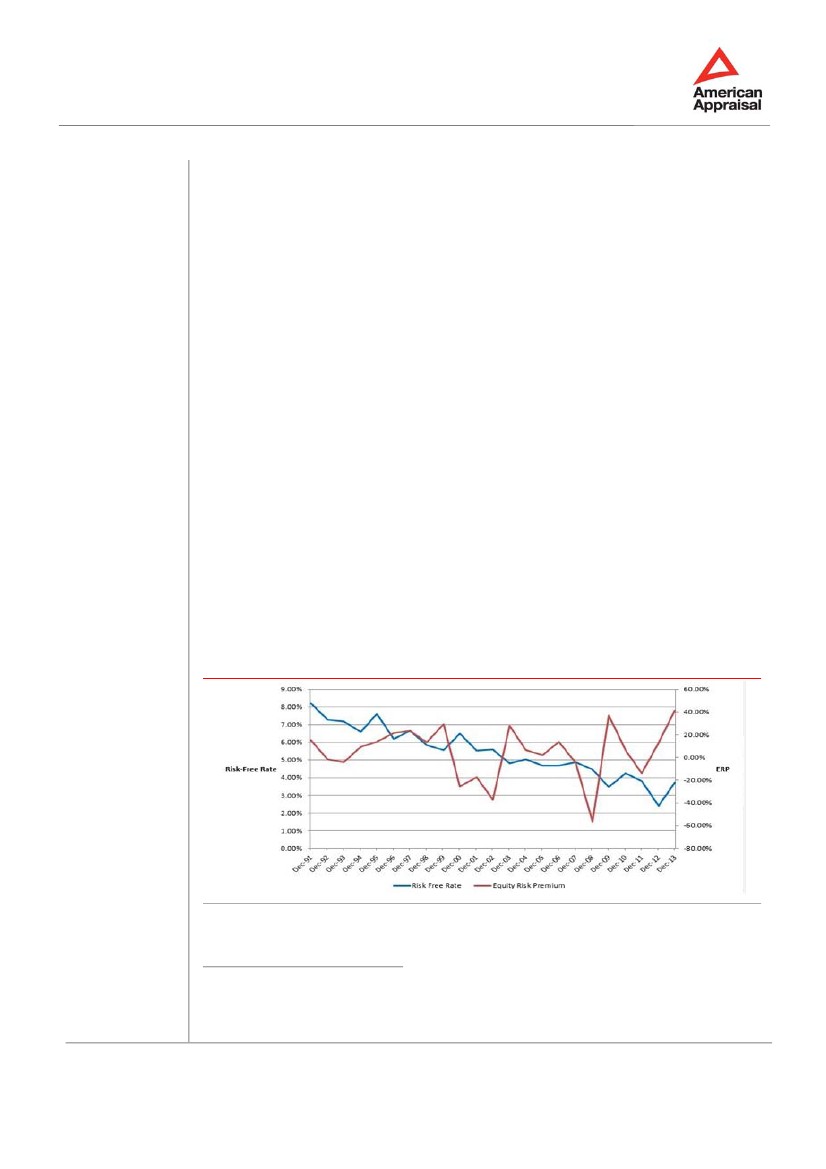 Exhibit A4 – Selection of Appropriate Discount RateEquity Risk PremiumThe equity risk premium (“ERP”) is the extra return over the expected yield on risk-freesecurities that investors expect to receive from an investment in a diversified portfolio ofcommon stocks. It can also be thought to measure what investors demand over andabove the risk-free rate for investing in equities as a class or the market price for taking onaverage equity risk.There is no one universally accepted standard for estimating ERP. The methodsused in estimating it can be broadly categorized into one of the two approaches:the Realized Return, or ex post approach, and the Forward-looking Return, or ex-anteapproach29.The realized return approach is based on the expectation that history will repeat itself andsuch a premium return will again be realized (on average) in the future. Historical marketrealized equity premiums since 1926 as reported by Ibbotson Associates’ SBBI Yearbook areoften considered as proxy of ERP.While one can observe premiums realized over time by referring to historical data,such calculated premiums serve only as estimates for the expected ERP. Moreovergiving considerations to long-run historical arithmetic average realized returns, many recentresearches conclude that the post-1925 historical arithmetic average of one-yearrealized premiums as reported in the SBBI Yearbook results in an expected ERP estimates thatis too high. In most recent update to the study of Roger Ibbotson and Peng Chen reportedin the SBBI Yearbook, Ibbotson Associates determine that the long-term ERP thatcould have been expected given the underlying economics was approximately6.1% on an arithmetic basis for 1926-2011 compared to actual risk premium of 6.6%30.Research has shown that ERP is cyclical during the business cycle. When the economy is nearor in recession (and reflected in the relatively low prices of stocks), the conditional ERP is morelikely to be at the higher end of the range. When the economy improves (with expectations ofimprovement reflected in higher stock prices), the conditional ERP is more likely at the lower endof the range31.Comparison of historical risk-free rate and ERP is provided in the chart below.CHART 9. RISK-FREE RATE VS ERPSource: American Appraisal293031Roger J. Grabowski, “Equity Risk Premium: What is the Current Evidence?” Business Valuatin Digest, 2005Ibbotson SBBI 2012 Valuation YerbookShannon Pratt and Roger Grabowski, Cost of Capital: Applications and Examples, fourth edition (New York:John Wiley & Sons, 2010), pages 115, 137Valuation Report # 4218               Page 54LLC “Amercian Appraisal”Leading \ Thinking \ PerformingSELECTED INTANGIBLE AND TANGIBLE ASSETS VALUATION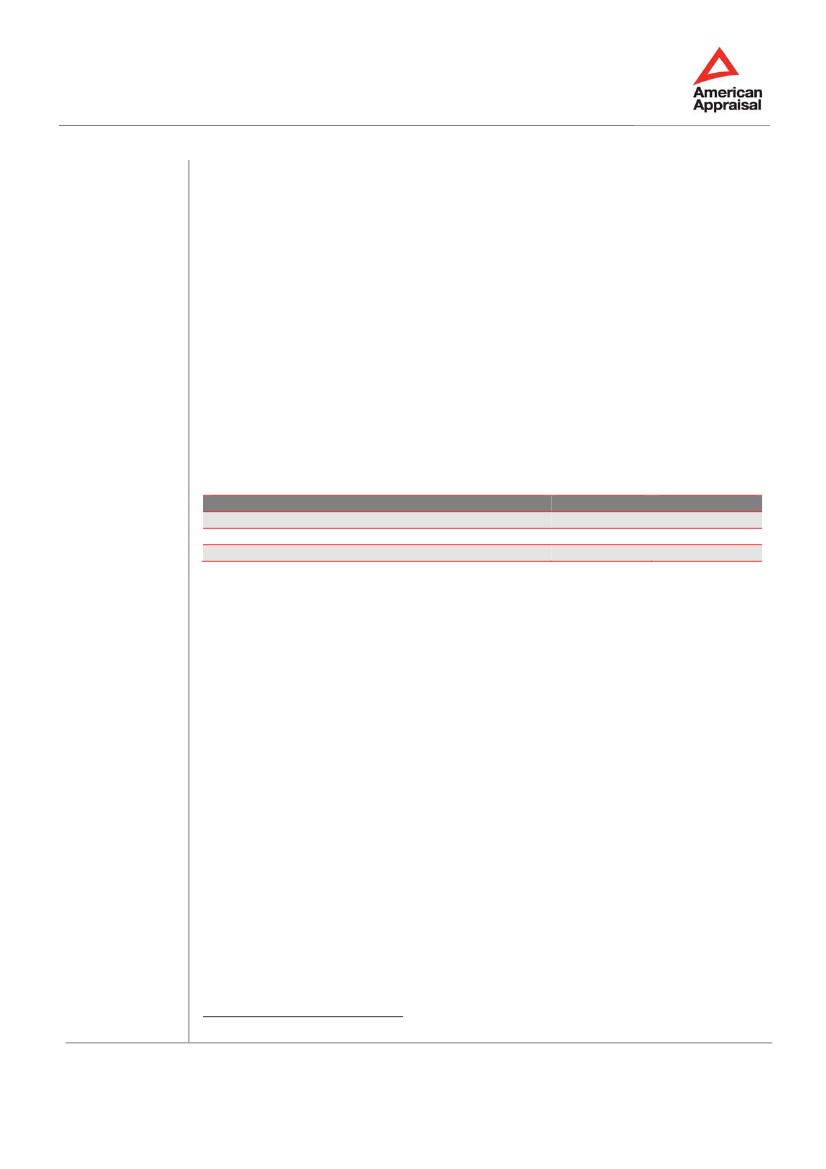 Exhibit A4 – Selection of Appropriate Discount RateIn recent years the historical basis of ERP was challenged on the back of the interest rates ofthe risk-free asset dynamics. All around globe the US Treasury bonds were consideredas asset, which properties are almost matching the concept of risk-free asset. Therefore,the US Treasury bonds were used as risk-free asset for the purposes of the relevantcalculation.In recent years, US risk-free rates have reached levels near historic lows due to theperceived low risk of US treasuries relative to the sovereign debt of other developednations. Additionally, the Federal Reserve and other Central Banks around the world haveundertaken quantitative easing and other efforts to lower interest rates in response to economicconditions. As a result, the capital asset pricing model (“CAPM”), which utilizes the ERP tocalculate a cost of equity, has implied a below-average cost of equity when the market may haveexhibited higher risk.American Appraisal32 researched and analyzed various economic and market factors in order todetermine where the current ERP should fall within a range of historical ERP. Analysis wasperformed based on historical ERP for two terms 1993 – 2013 and 2003 – 2013.Research revealed that CBOE volatility index (VIX), Damodaran’s Implied Premium, andMoody’s Aaa corporate credit spreads demonstrated medium to strong negative correlation withthe historical ERP premiums. In particular the following results were arrived at:TABLE 13.ParameterCBOE Volatility Index (VIX)Damodaran’s Implied PremiumMoody’s Aaa 20 years corporate credit spreadsCORRELATION OF SUBJECT PARAMETERS AND ERP1993 – 2013-0.59-0.30-2003 – 2013-0.74-0.49-0.55Source: http://www.american-appraisal.com/US/Library/Articles/Equity-Risk-Premium-Quarterly-7.htmIn addition the following economic indicators determining current status of the USA economywere analyzed. Among the selected factors are these featuring economic cycle andcomprising Consumer sentiment trends, as tracked by the University of Michigan andUSA Real GDP.With consideration of the above, ERP premium recommended by American Appraisal for thepurposes of calculations in combination with risk-free rate amounted to 6.0%.32http://www.american-appraisal.com/US/Library/Articles/Equity-Risk-Premium-Quarterly-7.htmValuation Report # 4218               Page 55LLC “Amercian Appraisal”Leading \ Thinking \ PerformingSELECTED INTANGIBLE AND TANGIBLE ASSETS VALUATION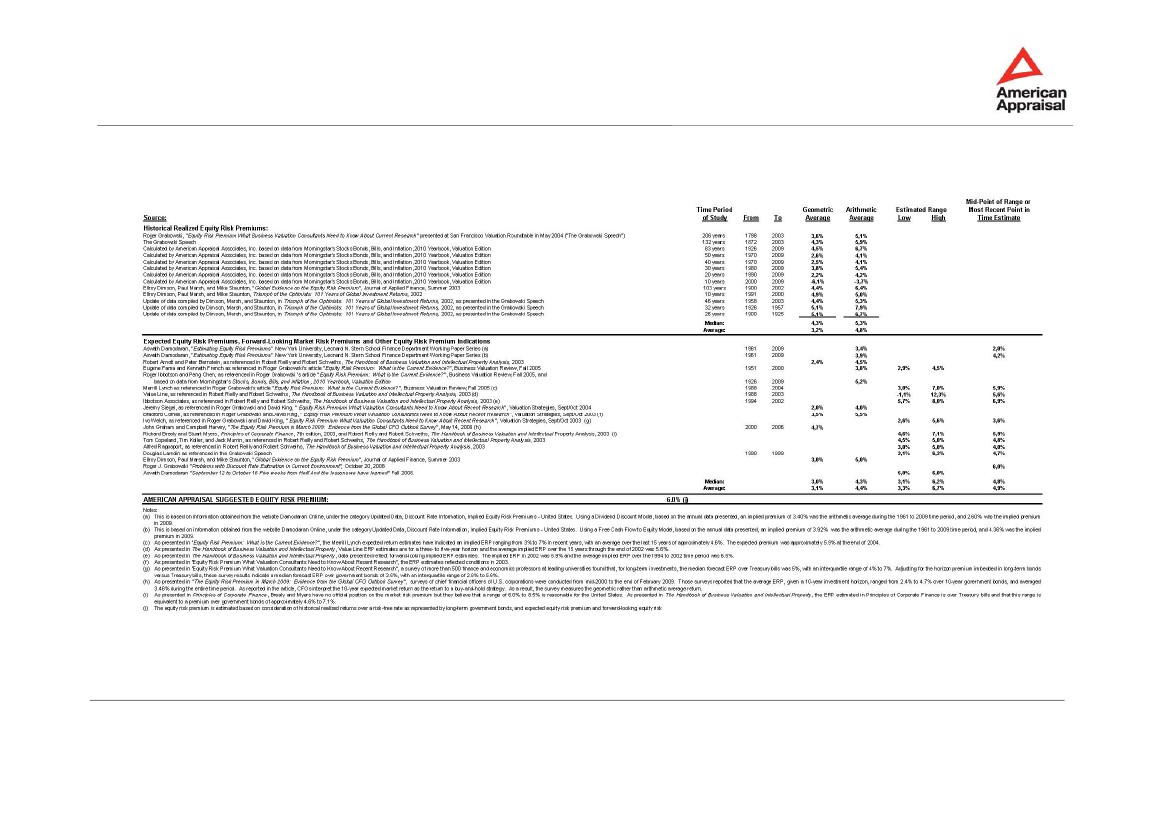 Exhibit A4 – Selection of Appropriate Discount RateTABLE 14.EQUITY RISK PREMIUM (“ERP”) STUDY)LLC “Amercian Appraisal”Leading \ Thinking \ PerformingValuation Report # 4218               Page 56SELECTED INTANGIBLE AND TANGIBLE ASSETS VALUATION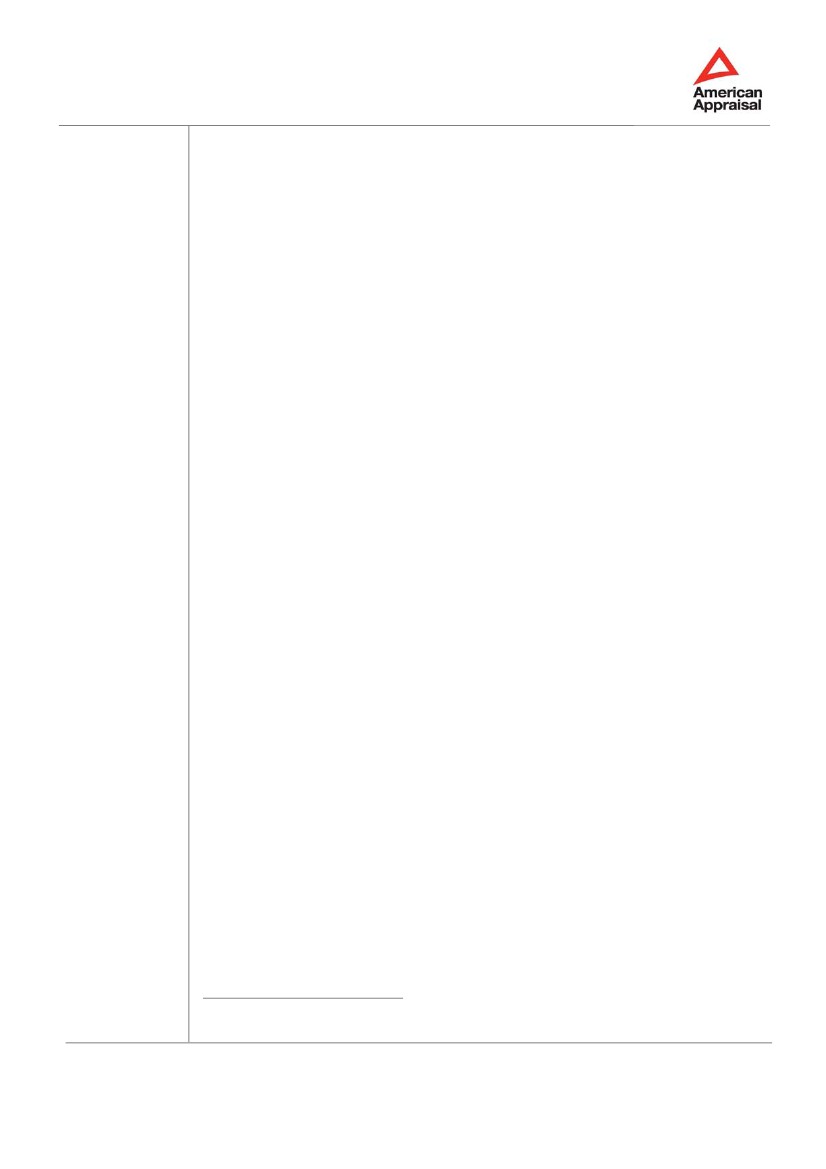 Exhibit A4 – Selection of Appropriate Discount RateSize Premium (SP)The size premium reflects the risks specific to the company due to its size. This premium is alsoknown as the return in excess of CAPM or “beta-adjusted size premium”. The size premium isconsidered as empirically observed correction to the CAPM.Based on the data provided in "Morningstar, Inc.’s” SBBI (Valuation Edition 2013 Yearbook) sizepremium (SP) of 3.81% (corresponding to Micro-Cap group of companies) was used for thesubject valuation.Based on the above analysis the post-tax cost of equity in U.S. Dollars amountedto 15.4%.Cost of DebtThe before-tax cost of debt of 6.8% was selected based on the average interest rate for long-term USD-denominated loans in Russia as of June, 2014 as indicated by Central Bank of Russia33.Using the nominal corporate income tax rate of 20%, the after-tax cost of debt was concluded tobe 5.5%.Capital StructureIndustry leverage of 10.8% as measured by the ratio of net debt to equity was indicated by thedata provided by Aswath Damodara34. This corresponds to the capital structure of 90% equityand 10% debt, which was assumed in our analaysis.WACC ConclusionBased on the preceding analysis of each of the components, the concluded post-tax WACC wascalculated as follows:Post- tax WACCpost -tax WACCpost-tax WACC===(Wd)(Kd) + (We)(Ke)10%* 5.46%+ 90% * 15.43%14.46%The post- tax discount rate was concluded to be 14.46%.3334http://www.cbr.ru/statistics/print.aspx?file=b_sector/rates_cr-no-d_14.htm&pid=procstavnew&sid=ITM_30164http://people.stern.nyu.edu/adamodar/Valuation Report # 4218               Page 57LLC “Amercian Appraisal”Leading \ Thinking \ PerformingSELECTED INTANGIBLE AND TANGIBLE ASSETS VALUATION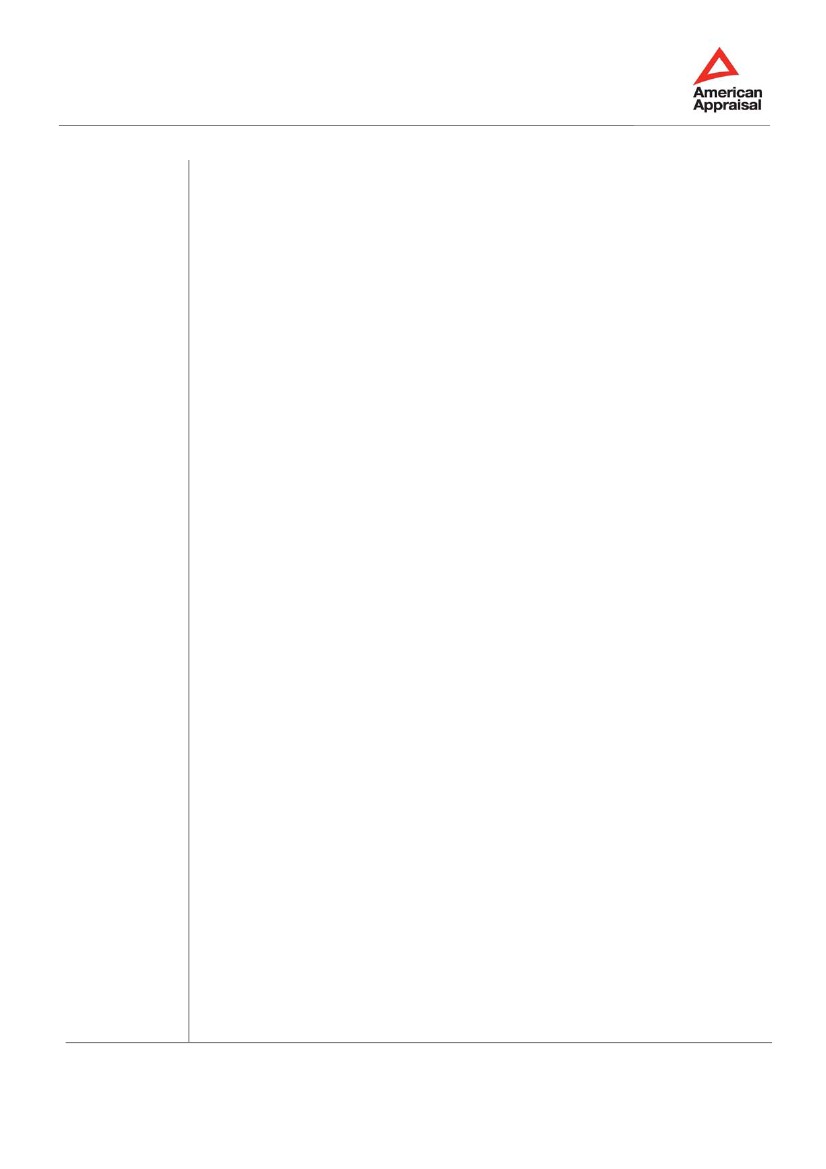 Exhibit BSelected Tangible Assets Valuation LLC “Amercian Appraisal”Leading \ Thinking \ PerformingValuation Report # 4218               Page 58SELECTED INTANGIBLE AND TANGIBLE ASSETS VALUATION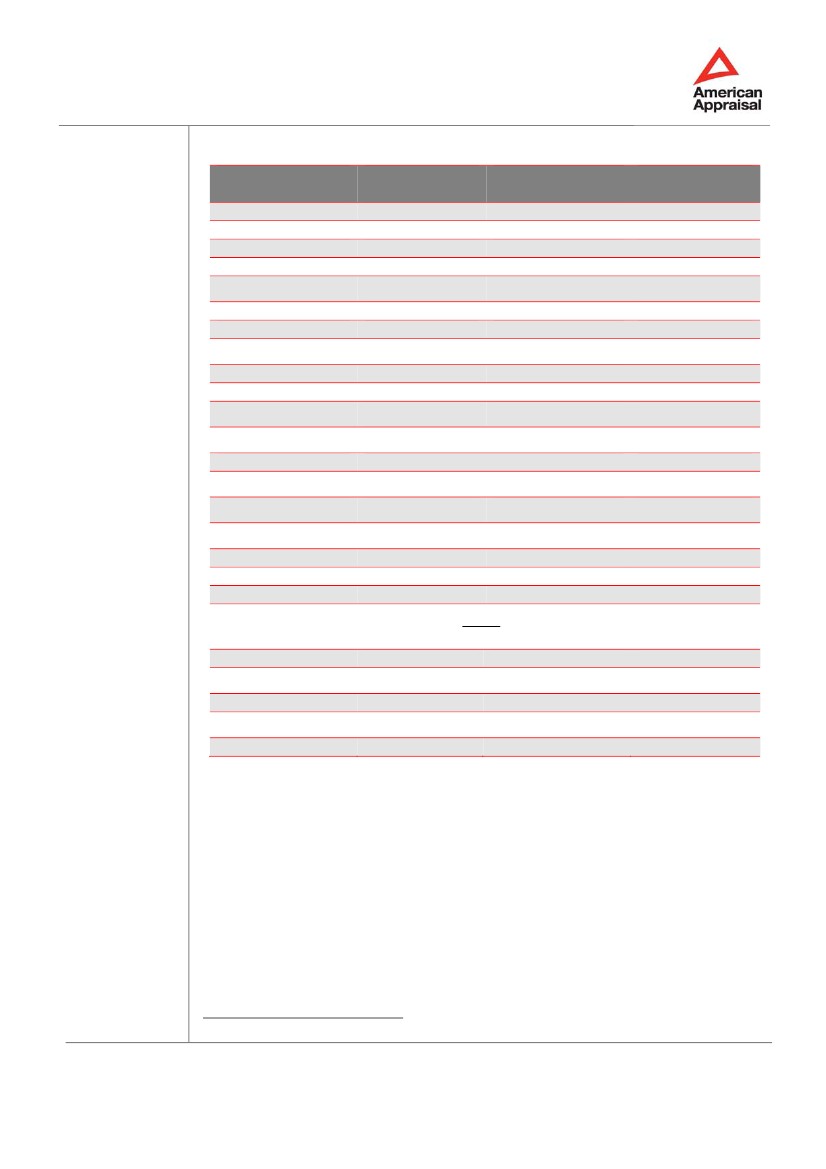 Exhibit B – Illustrative Valuation ExampleThe exhibit provides illustrative valuation example for separate types of assets.TABLE 15.AssetMACHINERY AND EQUIPMENTLIGHTWAVE POWERSENSOR (MODULE)Machinery and equipment4July 2008CNY 52 700ASSEMBLY & TESTINGHORIZONTAL FURNACEPlasma EnhancedChemical VaporDeposition (PECVD)Machinery and equipment1Not in booksn/aOPTICAL WAFERPROCESSINGMarket approachSpecialized assetNovellusconcept 1 dielectricSeller/s price (usedequipment)$690,000MV = VVS ×D--1.47--Accounting groupQuantity (Q)Date inOriginal Purchase CostDepartmentValuation procedures:Applied valuation procedureReasoning of valuationapproach selectionProducerModelValue Source (VS)Value of the value source(VVS)Calculation formula:Price index to valuationdate35,IDelivery and InstallationIndex (D)Estimated cost new (CRN)*,USD:CORLP calculation:Normal life (NL), yearsRemaining life (RL), yearsCalculation formula:CORLP*, USDAdjustment for functionalobsolescence:CORLD*, USDAdjustment for economicobsolescence:MV, USD* RoundedMachinery and equipment1Not in booksn/aOPTICAL WAFERPROCESSINGCost approachSpecialized assetTystarmini tytan 4600Manufaturer’s Price$380,000СRN/COR = VVS × D--1.12$423,800Cost approachSpecialized assetAgilent81635AOriginal Purchase Cost$7,686СRN/COR = VVS × I×D×Q1.001.47$45,200----1041010COPLP  CRN   1 --------$1,014,990NL  RL NL$423,8000$423,8000$423,800$18,0800$18,0800$18,08035FM Global, http://www.fmglobal.com/Valuation Report # 4218               Page 59LLC “Amercian Appraisal”Leading \ Thinking \ PerformingSELECTED INTANGIBLE AND TANGIBLE ASSETS VALUATION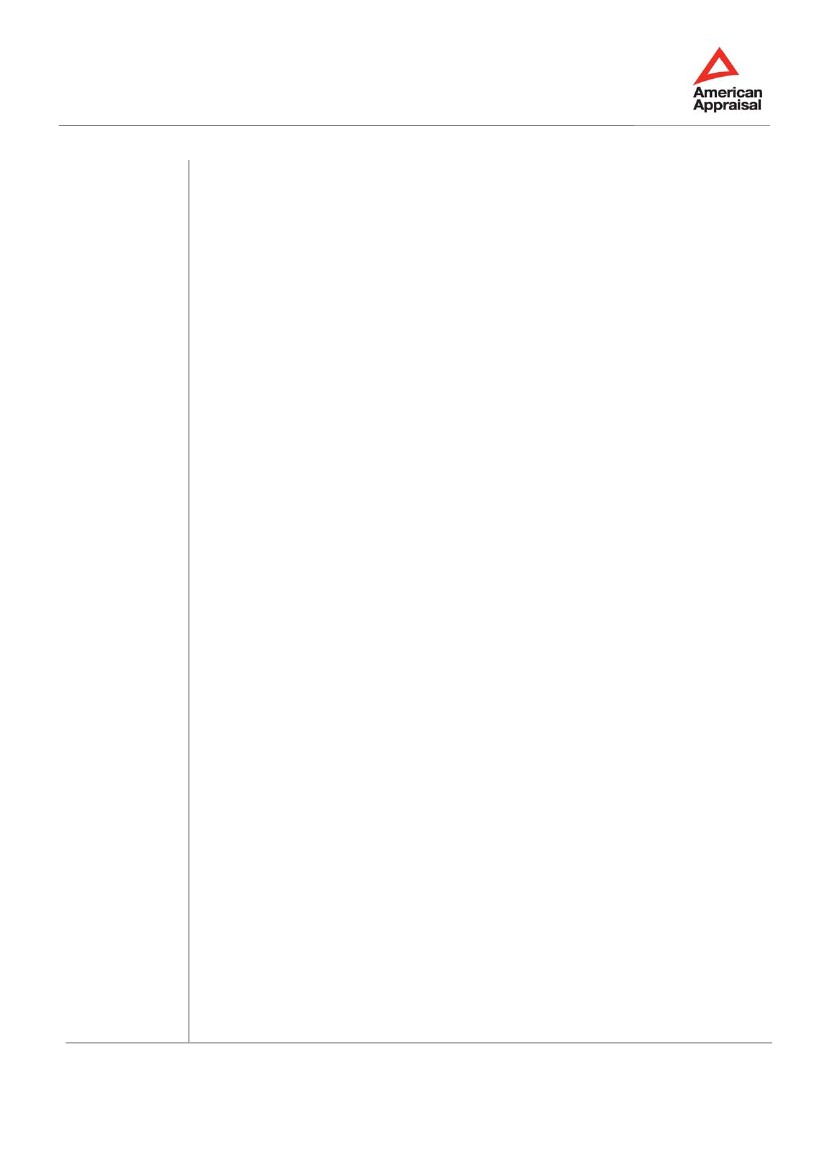 Exhibit CReferences Including Documents with Qualitative and Quantitative Characteristics of the Property Appraised LLC “Amercian Appraisal”Leading \ Thinking \ PerformingValuation Report # 4218               Page 60SELECTED INTANGIBLE AND TANGIBLE ASSETS VALUATION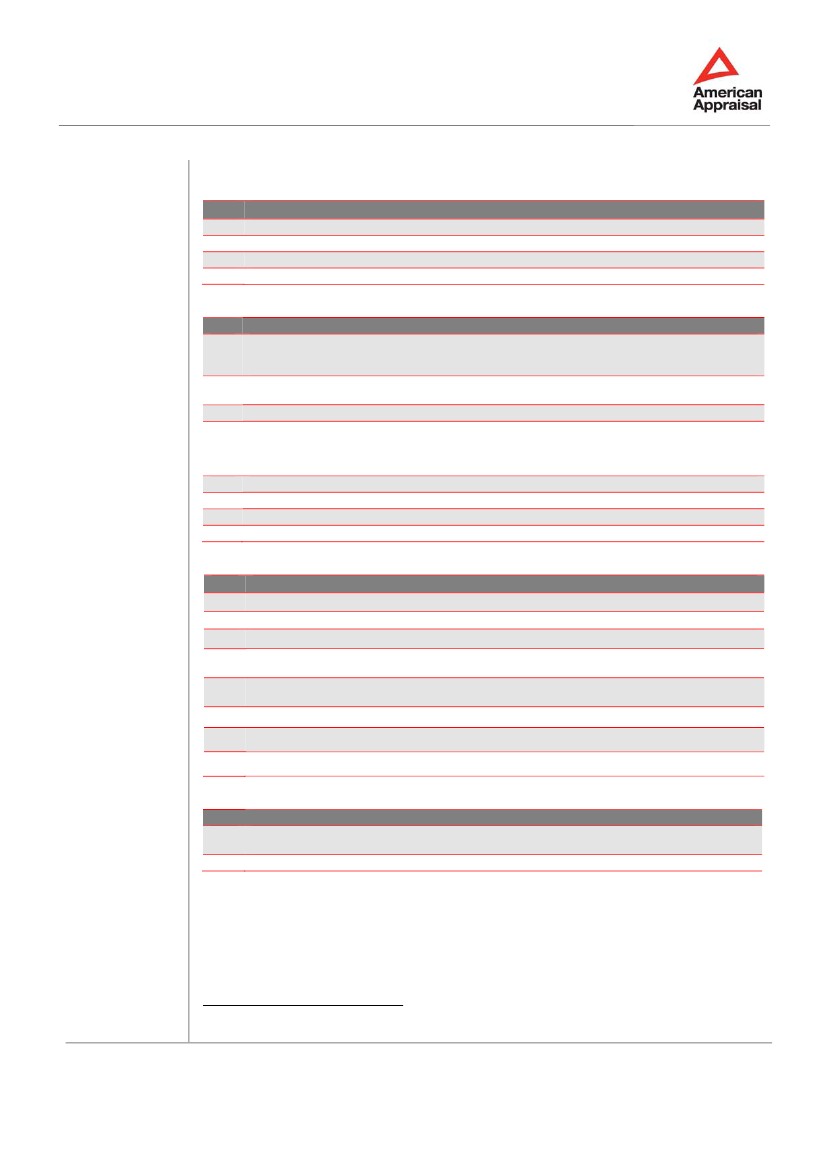 Exhibit С – ReferencesDocuments36 used by the Valuer as defining qualitative and quantitative characteristics of theproperty appraised are provided below.#1.11.21.31.4NameList of subject tangible and intangible assetsNeoPhotonics Russia project overview and business planFinancial statements of NeoPhotonics CorporationOverview of Technopolis Moscow site offeringApplicable standards are provided below. #2.1NameFederal Law “Regulation of the Appraisal Activity in the Russian Federation” #135-FZ (amendments tothe law dated December 21, 2001; March 21 and November 14, 2002; January 10 and February 27,2003; August 22, 2004; January 5 and July 27, 2006; February 5 and July 13, 2007, June 30, 2008)The Federal Valuation Standards #1-#3 approved by the Russian Ministry for Economic Developmentand Trade, Statements #256#254 respectively as of July 20, 2007International Valuation Standards 2013 (IVS)Decree of the Russian Ministry for Economic Development and Trade #303 “On confirmation of thestatute on procedures for expert examination of securities valuation report; on requirements andprocedures for selection of self-regulating organization of valuers, carrying out expert examination as ofSeptember 29, 2006Valuation Standards Code (VS 2010) of the Russian Society of Appraisers (RSA)Russian accounting standardsInternational financial reporting standardsBusiness Valuation Standards of the American Society of Appraisers, June 19882.22.32.42.52.62.72.8Bibliography is provided below.#3.13.23.33.43.53.63.73.8NameRoger J. Grabowski, “Equity Risk Premium: What is the Current Evidence?” 2005Aswath Damodaran, Investment Valuation, 3rd edition. Alpina Business Book, 2006James R. Hitchner, “Financial Valuation: Applications and Models”, John Wiley & Sons, 2003Shannon P. Pratt, Robert F. Reilly and Robert P. Schweihs, “Valuing a Business: The Analysis andAppraisal of Closely Held Companies”, 4th edition. McGraw-Hill, 2000Shannon P. Pratt, Robert F. Reilly and Robert P. Schweihs, “Valuing Small Businesses and ProfessionalPractices”, 3rd edition. McGraw-Hill, 1998American Society of Appraisers. Valuation of machinery and equipment, 2000Infinera Corp. White papers of Photonic Integration Technology, 2011 and beyondCISCO Visual Networking Index, 2014Other sources of information are provided below. #4.14.2NameThe official exchange rates of foreign currencies against the Russian Ruble set by the Central Bank ofthe Russian Federation on selected date www.cbr.ruStatistic data, provided by Federal State Statistics Service of the Russian Federation: www.gks.ru36Documents provided by the Client. As agreed with the Client, copies of documents are provided in Exhibit Fand in electronic files on CD, that is an integral part of the ReportValuation Report # 4218               Page 61LLC “Amercian Appraisal”Leading \ Thinking \ PerformingSELECTED INTANGIBLE AND TANGIBLE ASSETS VALUATIONExhibit DInformation about the Client and the Valuer LLC “Amercian Appraisal”Leading \ Thinking \ PerformingValuation Report # 4218               Page 62SELECTED INTANGIBLE AND TANGIBLE ASSETS VALUATION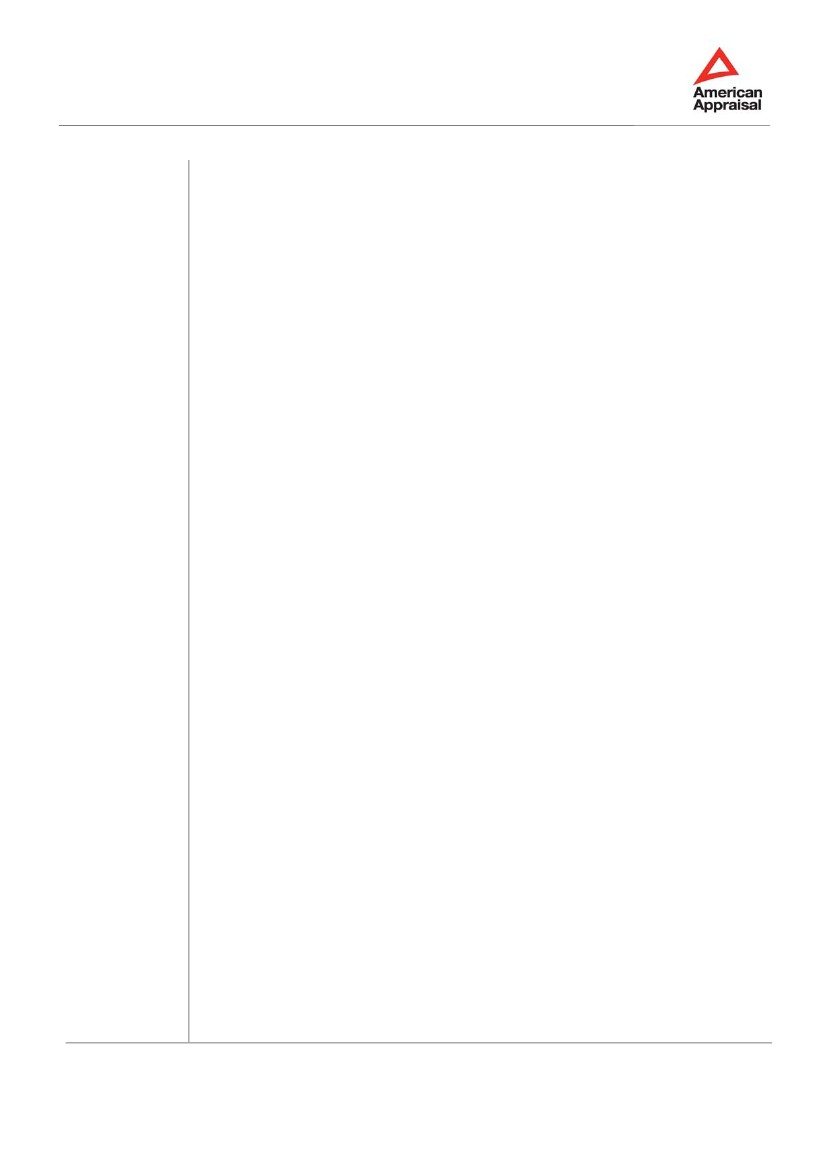 Exhibit D1 – Information about the Client and the ValuerInformation aboutthe ClientInformation aboutthe ValuerLegal form and legal entity full name: NeoPhotonics CorporationLocation: 2911 Zanker Road, San Jose, CA 95134Full name: Rumyantsev Alexander YurievichMembership in the Self-Regulated Organization (SRO) of Appraisers:Member of self-regulated organization of valuers (Non-commercialpartnership Specialists and Valuers Community (SMAO) #0001 dated June28, 2007, in the uniform state register of self-regulated organizations)recorded in the registry of appraisers, registration #3559.A copy of appraiser membership certificate is provided in Exhibit D4.Professional education:Plekhanov Russian Academy of Economics. Financial Valuation CertificatePP # I №110453 dated July 30, 2010Personal liability insurance data:Policy of Valuer’s Liability Compulsory Insurance #433-068218/14, issuedby Ingosstrakh insurance company on September 15, 2014, effective fromSeptember 25, 2014 till September 24, 2015Work experience as an appraiser: since 2006Valuer Location: Moscow, Russian FederationLegal Address andOther PertinentInformation aboutValuation Companyemploying theValuerLimited liability company American AppraisalLocation: 1st Khvostov per., 11A Moscow 119180 Russian FederationINN 9909014021KPP 773851001Main State Registration Number 5077746451085OGRN date of issue: April 2, 2007LLC “Amercian Appraisal”Leading \ Thinking \ PerformingValuation Report # 4218               Page 63SELECTED INTANGIBLE AND TANGIBLE ASSETS VALUATION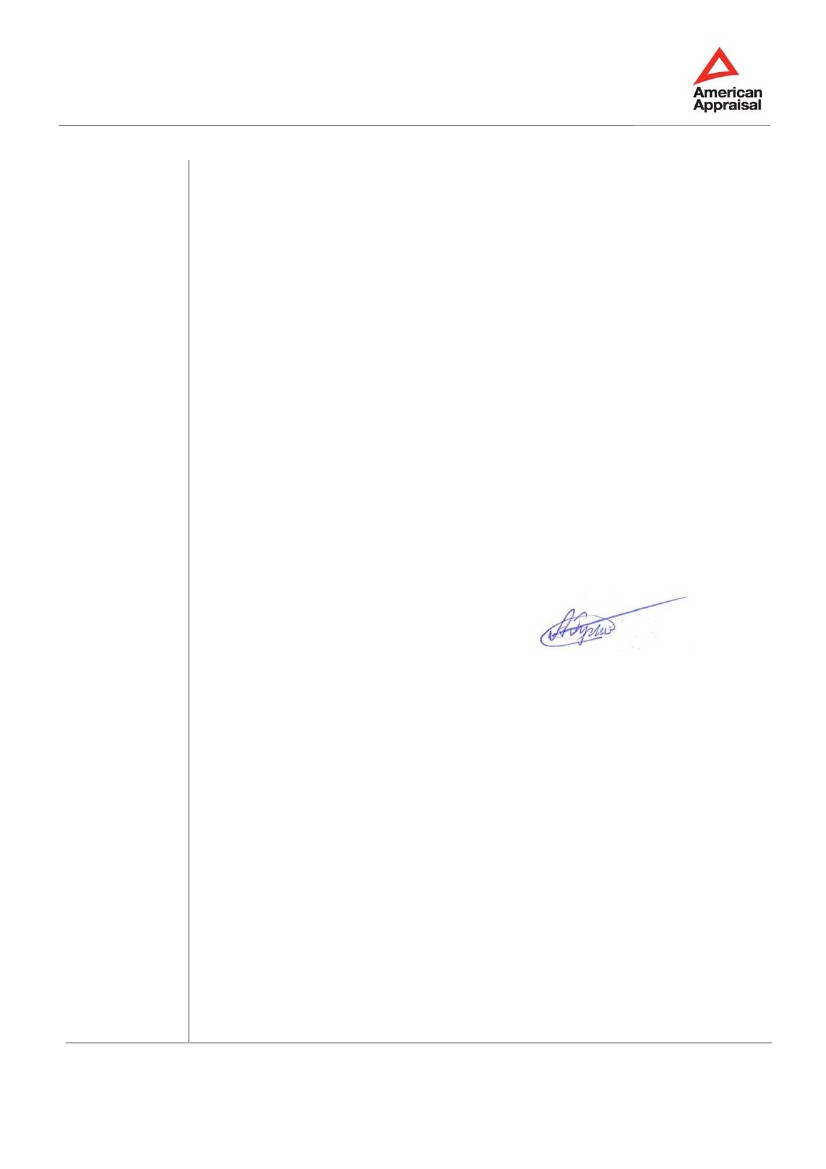 Exhibit D2 – Certificate of AppraiserI certify that, to the best of my knowledge and belief:The statements of fact contained in this Report are true and correct.The reported analyses, opinions, and conclusions are limited only by the reported assumptionsand limiting conditions, and represents the impartial and unbiased professional analyses,opinions, and conclusions of LLC “American Appraisal”.LLC “American Appraisal”, and I personally have no present or prospective interest in or biaswith respect to the property that is the subject of this Report and have no personal interest orbias with respect to the parties involved.The engagement of LLC “American Appraisal”, and myself personally in this assignment andcompensation for LLC “American Appraisal”, are not contingent on the development or reportingof a predetermined value or direction in value that favors the cause of the client, the amount ofthe value opinion, the attainment of a stipulated result, or the occurrence of a subsequent eventdirectly related to the intended use of this appraisal.The analyses, opinions, and conclusions were developed, and this Report has been prepared,in conformity with the International Valuation Standards (IVS) and Russian Federal ValuationStandards #1-#3.Members of my appraisal staff have made an inspection of the real and personal property that isthe subject of this Report.In addition to those signing this Report the following people provided significant assistanceincluding investigation and research, as well as Report preparation – Alexander Lopatnikov,Sergey Tsurinov, and Alexei Ovsiannikov.Valuer_____________________________Alexander RumyantsevLLC “Amercian Appraisal”Leading \ Thinking \ PerformingValuation Report # 4218               Page 64SELECTED INTANGIBLE AND TANGIBLE ASSETS VALUATION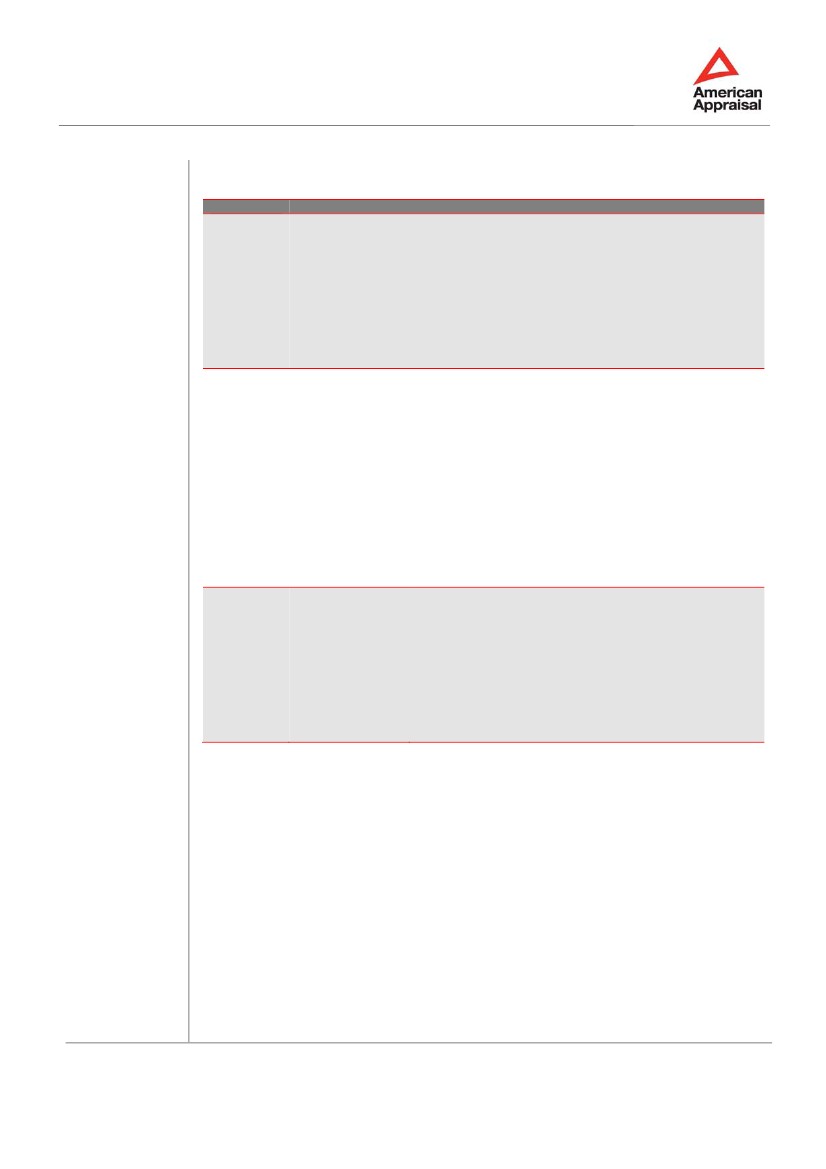 Exhibit D3 – Project TeamList of specialists participating in the project with their qualifications is provided below.SpecialistAlexanderLopatnikovParticipationSelected intangibleassets valuationTABLE 16. PROJECT TEAM Qualification Plekhanov Russian Academy of Economics. Valuation. Certificate of professional development # 164-7C, 2007.London Business School Advanced Corporate Finance.Executive Programme.Plekhanov Russian Academy of Economics. Financial ValuationCertificate PP # 409169.The D. V. Efremov Scientific Research Institute of Electro PhysicalApparatus, Saint Petersburg. Post-graduate studies.Moscow Engineering Physics Institute. Theoretical and ExperimentalPhysics.SergeyTsurinovSelected tangibleassets valuationLeningrad Shipbuilding Institute. Qualification: ship constructorInter-industry Institute of Professional Development andManagement and Specialists Retraining.Plekhanov Russian Academy of Economics.Program "Valuation Activity".Valuation Certificate of professional development # 175-7C, 2007.Inter-industry Institute of Professional Development andManagement and Specialists Retraining.Plekhanov Russian Academy of Economics. Professional valuationand expert review of property and ownership rights. Businessenterprise (business) valuation. Business Enterprise (Business)Valuation Certificate of professional development PP# 411100.Courses in accountingLeningrad State University, Automation Design Faculty,Qualification: Software EngineerAlexeiOvsiannikovSelected tangibleassets valuationPlekhanov Russian Academy of Economics. Valuation. Certificate ofprofessional development # 165-7C, 2007.Plekhanov Russian Academy of Economics. Financial ValuationCertificate PP # 409170.Moscow State Aviation Institute, Department of Business andManagement.Moscow State University, Department of Economics.B.A. Economics.Moscow State University, Accounting Training Center:International accounting training courses (GAAP).LLC “Amercian Appraisal”Leading \ Thinking \ PerformingValuation Report # 4218               Page 65SELECTED INTANGIBLE AND TANGIBLE ASSETS VALUATION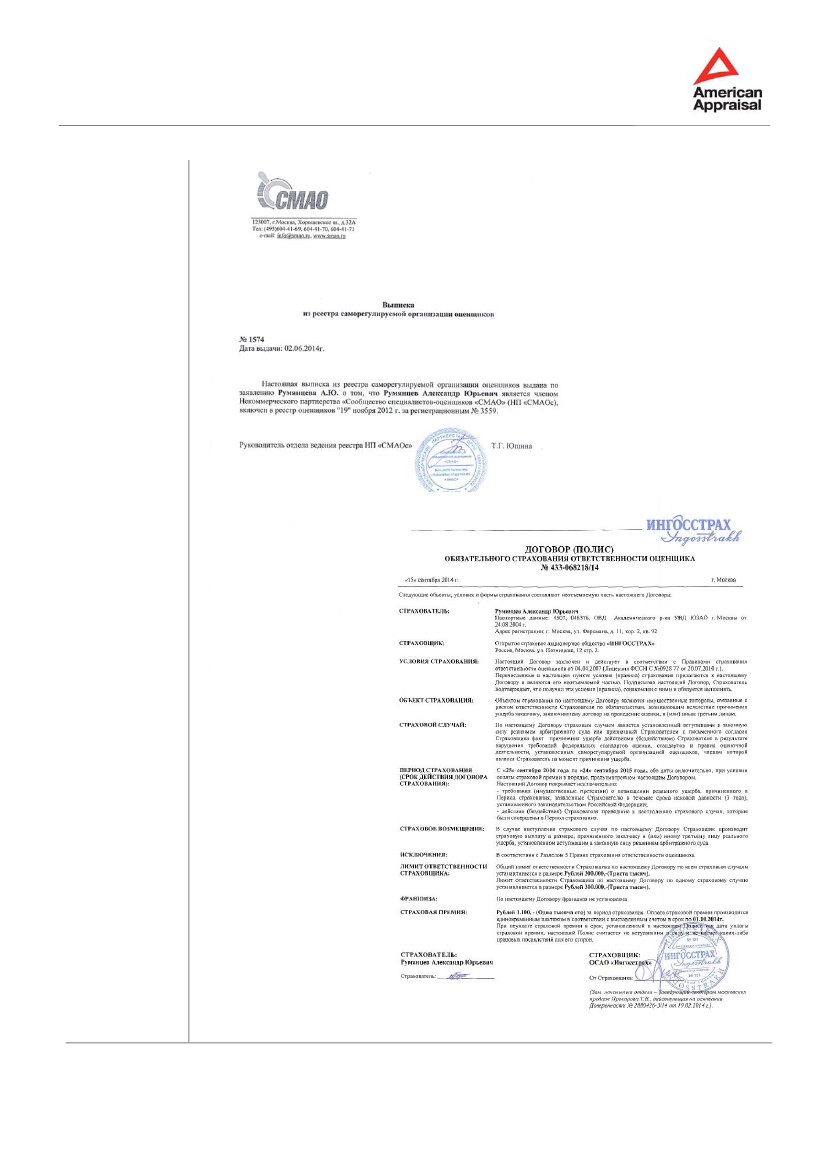 Exhibit D4 – Appraiser Membership DetailsLLC “Amercian Appraisal”Leading \ Thinking \ PerformingValuation Report # 4218               Page 66SELECTED INTANGIBLE AND TANGIBLE ASSETS VALUATIONExhibit EAssumptions and Limiting Conditions LLC “Amercian Appraisal”Leading \ Thinking \ PerformingValuation Report # 4218               Page 67SELECTED INTANGIBLE AND TANGIBLE ASSETS VALUATIONExhibit E – Assumptions and Limiting ConditionsThis valuation consulting service was performed with the following general assumptions andlimiting conditions:1.To the best of our knowledge, all data, including historical financial data if any, relied uponin reaching opinions and conclusions or set forth in this Report are true and accurate.Although gathered from reliable sources, no guarantee is made nor liability assumed forthe truth or accuracy of any data, opinions, or estimates furnished by others that havebeen used in this analysis.No responsibility is assumed for matters legal in nature. No investigation has been madeof the title to or any liabilities against the property appraised. We have assumed that theowner’s claim is valid, the property rights are good and marketable, and there are noencumbrances that cannot be cleared through normal processes, unless otherwise statedin the Report.The value or values presented in this Report are based upon the premises outlined herein.The date of value to which the conclusions and opinions expressed apply is set forth inthe Report. The value opinion herein rendered is based on the status of the economy andon the purchasing power of the currency stated in the Report as of the date of value.This Report has been made only for the use or uses stated, and it is neither intended norvalid for any other use.Possession of this Report or any copy thereof does not carry with it the right of publication.No portion of this Report (especially any conclusion, the identity of any individuals signingor associated with this Report or the firms with which they are connected, or any referenceto the professional associations or organizations with which they are affiliated or thedesignations awarded by those organizations) shall be disseminated to third partiesthrough prospectus, advertising, public relations, news, or any other means ofcommunication without the written consent and approval of LLC “American Appraisal”.Areas, dimensions, and descriptions of property, if any, used in this analysis have notbeen verified, unless stated to the contrary in the Report. Any areas, dimensions, anddescriptions of property included in the Report are provided for identification purposesonly and should not be used in a conveyance or other legal document without properverification by an attorney.Plans and maps, if any, presented in the Report are intended only as aids in visualizingthe property and its environment. Although the material was prepared using the bestavailable data, it should not be considered as a survey or scaled for size.8.Unless stated to the contrary in the Report, no environmental impact study has beenordered or made. Full compliance with all applicable federal, state, and localenvironmental regulations and laws is assumed unless otherwise stated, defined, andconsidered in the Report. We have also assumed responsible ownership and that allrequired licenses, consents, or other legislative or administrative authority from any local,state, or national government or private entity organization either have been or can beobtained or renewed for any use that is relevant to this analysisThe value estimate contained within the Report specifically excludes the impact ofsubstances such as asbestos, urea-formaldehyde foam insulation, other chemicals, toxicwastes, or other potentially hazardous materials or of structural damage or environmentalcontamination resulting from earthquakes or other causes, unless stated to the contraryin the Report. It is recommended that the reader of the Report consulta qualified structural engineer and/or industrial hygienist for the evaluation of possiblestructural/environmental defects, the existence of which could have a material impact onvalue.2.3.4.5.6.7.9.LLC “Amercian Appraisal”Leading \ Thinking \ PerformingValuation Report # 4218               Page 68SELECTED INTANGIBLE AND TANGIBLE ASSETS VALUATIONExhibit E – Assumptions and Limiting Conditions10.No soil analysis or geological studies were ordered or made in conjunction with the Report,nor were any water, oil, gas, or other subsurface mineral and use rights or conditionsinvestigated, unless stated to the contrary in the Report.It is assumed that all applicable zoning and use regulations and restrictions have beencomplied with unless nonconformity has been stated, defined, and considered in theReport. Further, it is assumed that the utilization of the land and improvements is withinthe boundaries of the property described and that no encroachment or trespass existsunless noted in the Report.If we have made a physical inspection of the property, the inspection was made byindividuals generally familiar with real estate and building construction. However, we donot opine on, nor are we responsible for, the structural integrity of the property includingits conformity to specific governmental code requirements, such as fire, building andsafety, earthquake, and occupancy, or any physical defects that were not readily apparentto the appraisers during their inspection.11.12.LLC “Amercian Appraisal”Leading \ Thinking \ PerformingValuation Report # 4218               Page 69